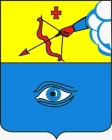 ПОСТАНОВЛЕНИЕ__13.10.2023_                                                                                           № ___25/17_ г. ГлазовО временном ограничении движения транспортных средств по автомобильным дорогам местного значения города Глазова во время проведения XLII легкоатлетического пробега памяти бортпроводницы Надежды Курченко В соответствии с Федеральным законом от 10.12.1995 г. № 196-ФЗ «О безопасности дорожного движения», Федеральным законом от 08.11.2007г. № 257-ФЗ «Об автомобильных дорогах и о дорожной деятельности в Российской Федерации и о внесении изменений в отдельные законодательные акты Российской Федерации», Постановлением Правительства Удмуртской Республики от 12.03.2012г. № 90 «Об утверждении порядка осуществления временных ограничений или прекращения движения транспортных средств по автомобильным дорогам регионального или межмуниципального, местного значения в Удмуртской Республике», Постановлением Администрации города Глазова от 10.10.2023г. №29/19 «О проведении XLII легкоатлетического пробега памяти бортпроводницы Надежды Курченко на территории муниципального образования «Городской округ «Город Глазов» Удмуртской Республики»,П О С Т А Н О В Л Я Ю:       1. Ввести временное ограничение движения транспортных средств во время проведения XLII легкоатлетического пробега памяти бортпроводницы Надежды Курченко путем прекращения движения на следующих участках автомобильных дорог местного значения города Глазова: 14.10.2023г. с 12:00 до 15:00- ул.Советская от ул.Парковая до ул.Т.Барамзиной;- ул.Парковая от ул.Советская до здания №45 по ул.Парковая (дом спорта);- ул.Комсомольская от ул.Парковая до ул.Дзержинского;- ул.Дзержинского от ул.Комсомольская до ул.Советская.      2. Организации, осуществляющей содержание автомобильных дорог  общего пользования местного значения в 2023 году, муниципальному унитарному предприятию «Жилищно-коммунальное управление» муниципального образования «Город Глазов» обеспечить временное ограничение движения транспортных средств в соответствии со схемой организации дорожного движения на период проведения легкоатлетического пробега.3. Рекомендовать МО МВД России «Глазовский» осуществлять контроль за временным ограничением движения транспортных средств на участках улиц, указанных в пункте №1 настоящего постановления.4. Рекомендовать пользователям автомобильных дорог, указанных в пункте 1 настоящего постановления, осуществлять объезд  по улицам: Кирова – Мира – Т.Барамзиной.5. Контроль за выполнением настоящего постановления возложить на начальника Управления жилищно-коммунального хозяйства Администрации города Глазова, наделенного правами юридического лица Шейко Е.Ю.6. Настоящее постановление подлежит официальному опубликованию.Администрация муниципального образования «Городской округ «Город Глазов» Удмуртской Республики»(Администрация города Глазова) «Удмурт Элькунысь«Глазкар»  кар округ»муниципал кылдытэтлэн Администрациез(Глазкарлэн Администрациез)Глава города ГлазоваС.Н. Коновалов